                Vadovaudamasi Lietuvos Respublikos vietos savivaldos įstatymo 18 straipsnio 1 dalimi, Lietuvos Respublikos biudžetinių įstaigų įstatymo 9 straipsnio 2 dalies 4 punktu ir atsižvelgdama į Pagėgių savivaldybės tarybos 2020 m. balandžio 23 d. sprendimus Nr. T-68  „Dėl sutikimo reorganizuoti Pagėgių savivaldybės Piktupėnų pagrindinę mokyklą ir reorganizavimo sąlygų paskelbimo“ ir Nr. T-69 „Dėl sutikimo reorganizuoti Pagėgių savivaldybės Pagėgių pradinę mokyklą ir reorganizavimo sąlygų paskelbimo“, Pagėgių savivaldybės taryba n u s p r e n d ž i a:                1. Patvirtinti Pagėgių savivaldybės švietimo įstaigų darbuotojų (išskyrus pedagogus), finansuojamų iš savivaldybės biudžeto, etatų skaičių (pridedama).                2. Pripažinti netekusiu galios Pagėgių savivaldybės tarybos 2019 m. birželio 25 d. sprendimą Nr. T-110 „Dėl Pagėgių savivaldybės švietimo įstaigų darbuotojų etatų (išskyrus pedagogus), finansuojamų iš savivaldybės biudžeto, skaičiaus nustatymo“ su vėlesniais pakeitimais.                3. Šis sprendimas įsigalioja nuo 2020 m. rugsėjo 1 d.                 4. Sprendimą paskelbti Pagėgių savivaldybės interneto svetainėje www.pagegiai.lt.  Šis sprendimas gali būti skundžiamas Lietuvos Respublikos administracinių ginčų komisijos Klaipėdos apygardos skyriui (H.Manto g. 37, 92236 Klaipėda) Lietuvos Respublikos ikiteisminio administracinių ginčų nagrinėjimo tvarkos įstatymo nustatyta tvarka arba Regionų apygardos administracinio teismo Klaipėdos rūmams (Galinio Pylimo g. 9, 91230 Klaipėda) Lietuvos Respublikos administracinių bylų teisenos įstatymo nustatyta tvarka per 1 (vieną) mėnesį nuo sprendimo paskelbimo ar įteikimo suinteresuotam asmeniui dienos. Savivaldybės meras				          Vaidas Bendaravičius				PATVIRTINTA                                                                                       Pagėgių savivaldybės tarybos                                                                                       2020 m. gegužės 28 d. sprendimu Nr. T -105 PAGĖGIŲ SAVIVALDYBĖS ŠVIETIMO ĮSTAIGŲ DARBUOTOJŲ (IŠSKYRUS PEDAGOGUS), FINANSUOJAMŲ IŠ SAVIVALDYBĖS BIUDŽETO, NUSTATYTAS ETATŲ SKAIČIUS _____________________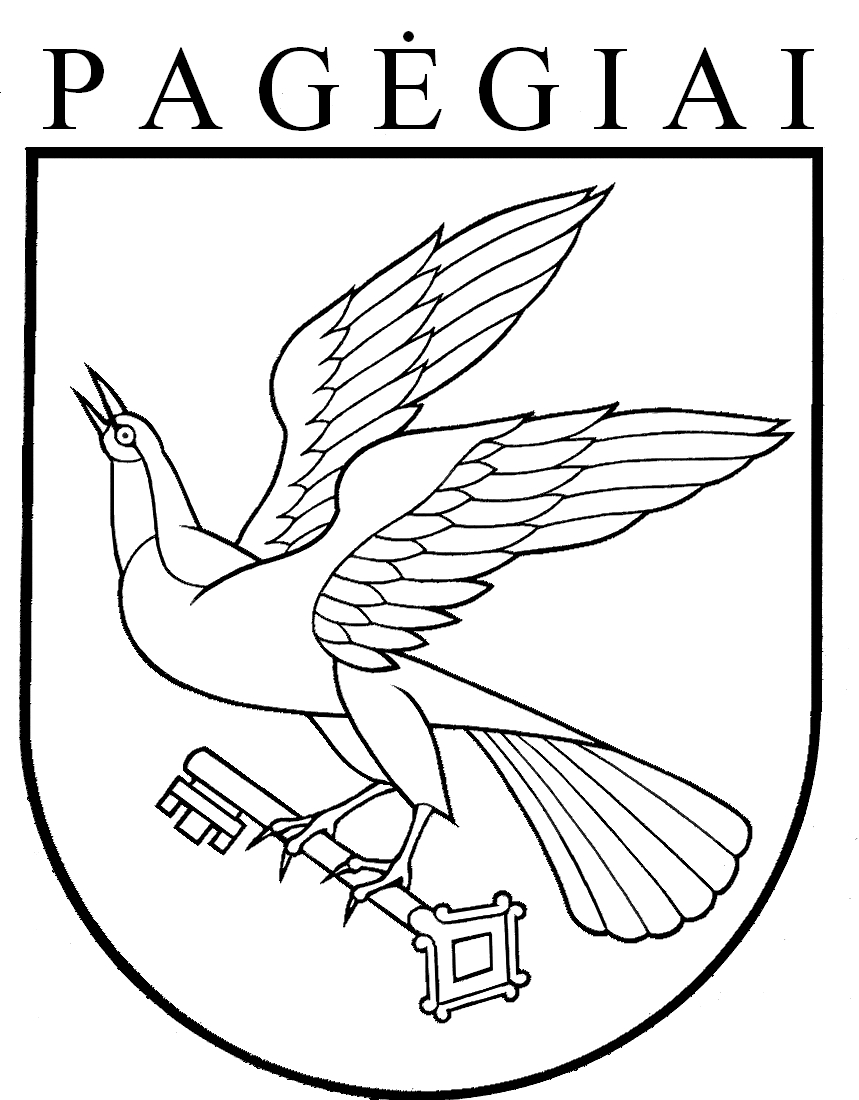 Pagėgių savivaldybės tarybasprendimasDĖL PAGĖGIŲ SAVIVALDYBĖS ŠVIETIMO ĮSTAIGŲ DARBUOTOJŲ ETATŲ (IŠSKYRUS PEDAGOGUS), FINANSUOJAMŲ IŠ SAVIVALDYBĖS BIUDŽETO, SKAIČIAUS NUSTATYMO 2020 m. gegužės 28 d. Nr. T-105PagėgiaiEil. Nr.MokyklaEtatų skaičius 1.Pagėgių Algimanto Mackaus gimnazija25,02.Vilkyškių Johaneso Bobrovskio gimnazija18,53.Natkiškių Zosės Petraitienės pagrindinė8,54.Stoniškių pagrindinė12,254.1.Stoniškių pagrindinės mokyklos Šilgalių mokykla-daugiafunkcinis centras5,955.Pagėgių lopšelis-darželis14,756.Pagėgių savivaldybės Meno ir sporto  mokykla2Iš viso etatų86,95